BORANG SABAK F2(Pelajar, Penyelia & Penilai)SEMESTER _________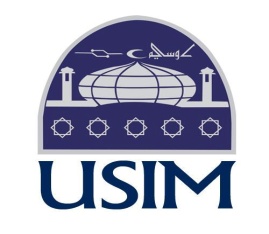 (Diisi oleh pelajar)NAMA PELAJAR	:_________________________________________No Matrik		: _____________________No telefon : ________________________	Emel : ____________________________Alamat surat menyurat : _______________________________________________________________________________________________________________________TAJUK DISERTASI	:   _____________________________________________________________________________________________________________________________________________________________________________________________________________________Tandatangan Pelajar &Tarikh: ___________________________(Diisi oleh penyelia)PERAKUAN PENYELIA DISERTASI:Saya _____________________________________________ mengesahkan bahawa pelajar______________________________________________, no. Matrik  ______________ telah membuat pembetulan  disertasi ini seperti yang disarankan oleh penilai seperti yang dinyatakan di atas.Nama		: _________________________________No telefon	: _________________________  Emel 	: ______________________Tandatangan	: _________________________________Tarikh		: _________________________________Cop rasmi	: (Diisi oleh penilai)PENGESAHAN PENILAI DISERTASI:Saya _____________________________________________ mengesahkan bahawa pelajar______________________________________________, no. Matrik  ______________ telah membuat pembetulan  disertasi ini seperti yang disarankan.Nama		: _________________________________No telefon	: _________________________  Emel 	: ______________________Tandatangan	: _________________________________Tarikh		:  _________________________________Cop rasmi	: *Sila serahkan borang ini ke pejabat fakulti.